Diseño de escenario de Asistolia con sospecha de Covid-19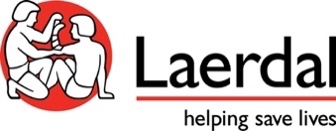 CampoTextTítuloAsistolia con sospecha de Covid-19SubtítuloEntrenamiento de reanimación para equipos de emergencia (EMS)Organización que lo publicaLaerdal MedicalTipo de SimulaciónEntrenamiento Basado en SimuladorTiempo de Simulación15-25 minutosTiempo de Debriefing20-40 minutosNivelIntermedioTipo de Paciente AdultoGrupos Objetivos Personal de respuesta a emergencia (EMS)ResumenEn este escenario, los participantes se encontrarán con un paciente en cuarentena en su casa por sospecha de COVID-19. Durante la simulación, el paciente experimentará un paro cardíaco con un ritmo no desfibrilable.El participante debe ponerse equipo de protección personal (EPP) de acuerdo con las pautas antes de la interacción con el paciente y el equipo debe considerar cómo limitar el uso de procedimientos de generación de aerosoles durante la reanimación. Después del retorno a la circulación espontanea (RCE), los participantes deben considerar trasladar el paciente al hospital y el equipo que realizo el manejo del paciente debe retirarse los EPP de acuerdo con los protocolos.Este escenario no contiene eventos cronometrados, pero permite que el operador avance la simulación cuando los participantes hayan realizado intervenciones adecuadas.Objetivos de Aprendizaje Después de la simulación los participantes serán capaces de:Aplicar los protocolos para colocarse y retirarse los EPPConsiderar un uso limitado de los procedimientos que generan dispersión de aerosoles.Realizar el manejo de la vía aérea en una víctima con sospecha de COVID-19Mantener un sello seguro durante la ventilación con bolsa y mascara  Reconocer y tratar un paro cardíaco con un ritmo “no desfibrilable”.Identificar la consideración de traslado del paciente con sospecha de COVID-19Información educacionalNingunaLecturas adicionalesAlgoritmo de paro cardíaco ACLS para pacientes con sospecha y/o confirmación de COVID-19, American Heart Association, mayo de 2020, recuperado de:https://cpr.heart.org/-/media/cpr-files/resources/covid-19-resources-for-cpr-training/english/algorithmacls_cacovid_200406.pdf?la=enContenido de Covid-19: Compendio de la AHA, American Heart Association, mayo de 2020, recuperado de: https://professional.heart.org/professional/General/UCM_505868_COVID-19-Professional-Resources.jspDirectrices ERC Covid-19, Consejo Europeo de Resucitación, mayo de 2020, recuperado de:  https://www.erc.edu/covidGuías del consejo de resucitación de Australia (ARC), mayo de 2020, recuperado de: https://resus.org.au/guidelines/Imagen de escenarioNAVideo del EscenarioNA¿Por qué utilizar este escenario?Este escenario está desarrollado para capacitar al personal de EMS para preparar y brindar atención a un paciente sospechoso de COVID-19, utilizando todo el equipo de protección personal (EPP), evitando la contaminación cruzada durante la reanimación y el cuidado post paro cardíaco según las últimas guías de AHA, ANZCOR y ERC.PreparaciónUbicación Casa ParticipantesPersonal de respuesta a emergencia. (2-4)Lista de EquipamientoSuministros médicosBrazalete para toma de Presión ArterialDesfibrilador/ DEAEquipo de protección personal (EPP), incluyendo, delantales de manga larga, gafas o protectores faciales y guantes no estériles para todos los participantes.Resucitador Manual (Dispositivo Bolsa-Mascara)EstetoscopioOxímetro de pulsoTermómetro. Equipo de emergencia estándar (O2, Medicamentos y otros insumos)Filtro HEPA Hidrofóbico (HMEF) para dispositivo bolsa-mascara.Medicamentos y FluidosInhalador de SalbutamolPreparación y configuraciónVista al simulador con un traje para hacer ejercicio.Coloque el simulador en una cama o sofa.Información del rolEl Ayudante en el escenario deberá actuar como amigo del paciente, su nombre es Jack.Usted y su amigo Paul decidieron entrar en auto-cuarentena juntos en el departamento de Paul luego de que descubrieran que un compañero, que conocieron en un bar hace una semana, había resultado positivo con COVID-19Debe proporcionar la información sobre la situación al equipo de EMS:Paul Slater es un hombre de 47 años.Él ha estado en cuarentena en casa después de la exposición a COVID-19 en un bar localÉl ha estado tosiendo con fiebre, opresión de pecho, y dijo que se sentía débil. Pensó que podría haber tenido gripe los últimos 3 días.Y ahora le duele el pecho de otra manera y siente que se está muriendo.Usted no ha sentido ningún síntomaSimuladores de EntrenamientoResusci Anne SimulatorResusci Anne Advanced Skills trainerALS SimulatorSimMan ALS Software de simulación LLEAPSimPadModo de simulación Modo AutomáticoEquipo adicional de simulación Monitor de pacienteOxímetro de pulso SpO2 Tabla de la SimulaciónBrief del estudianteEsta información debe leerse a los participantes antes de comenzar la simulación:Usted llega a la casa privada de Paul Slater, que es un hombre de 47 años que está en cuarentena en casa con su amigo, Jack, después de la exposición a COVID-19 en un bar de su ciudad. Su amigo llamó al sistema de respuesta de emergencia, afirmando que cree que el paciente ha tenido gripe en los últimos 3 días acompañado de fiebre, tos, opresión en el pecho y debilidad.Fotografía del Paciente NADatos del paciente Nombre: Paul SlaterSexo: MasculinoEdad: 47 añosPeso: 98 kg Estatura: 192 cmRaza: NA Religión: desconocida.Mayor Apoyo: Su amigo Jack. Alergias: No ConocidasInmunizaciones: Desconocidas.Signos vitales inicialesRitmo Cardiaco: Taquicardia SinusalFrecuencia Cardiaca: 142 (Lpm) Presión Arterial: 84/48 (mmHg)Frecuencia Respiratoria: 34(rpm)SpO2: 90 (%)PetCO2 (mmHg): NATemperatura: 39.7 CLlene capilar (en segundos): 2 segundosHistoria Clínica NAHallazgos ClínicosOpresión de pechoDolor en el pechoFiebre y sudoraciónTos con sibilancias audiblesSe siente muy enfermo en general. Diagnósticos NingunoPrácticas proporcionadas NAIntervenciones esperadas Fase 1Realizar higiene de manosColocar una bata desechable de manga largaColocar mascarilla quirúrgicaColocar gafas protectorasColocar guantesColocar EPP al pacienteFase 2Garantizar la seguridad de la escena.Llamada de respaldoAbrir la vía aérea Controlar SpO2Evaluar la respiración.Comprobar el pulsoControlar presión arterialEvaluar el nivel de conciencia.Obtener ECG de 12 derivacionesAsegurar una postura correctaElegir un dispositivo de oxígenoEstablecer la tasa de oxígenoAdministrar salbutamol 5 mg.Considerar el uso de procedimientos que producen generación de aerosoles (AGP)Realiza circuito cerrado de comunicación Delegar rolesCoordinar los esfuerzos del equipo.Insertar IV / IOAdministrar solución salina normalFase 3Iniciar RCPColocar parchesEncender el desfibriladorCargar el desfibriladorSeleccionar la dosis de desfibrilaciónVerbalice: Despejar el área y no tocar al pacienteDetener la RCPReconocer el ritmo no desfibrilable (Asistolia)Verifica la seguridadDisipar la cargaAbrir la vía aérea Despejar la vía aéreaInsertar vía aérea básicaIniciar ventilacionesUtilizar el filtro HEPA Hidrofóbico (HMEF)Mantener un sello BVM seguroRealiza circuito cerrado de comunicación Delegar rolesCoordinar los esfuerzos del equipo.Administrar epinefrinaMantener los correctos en la administración de medicamentos.Considerar los procedimientos que generan dispersión de aerosoles Insertar vía aérea avanzadaConsiderar las H y TFase 4Comprobar el pulsoMonitorear SpO2Administrar oxígenoControlar frecuencia respiratoriaControlar NIBPObtener un ECG de 12 derivacionesEvaluar el sitio IV, el fluido y la frecuenciaRealiza circuito cerrado de comunicación Delegar rolesCoordinar los esfuerzos del equipo.Considerar las H y TPreparar al paciente para el trasladoPrepararse para retirar los EPPColocar EPP al pacienteConsiderar los procedimientos que generan dispersión de aerosoles Fase 5Retirar los guantesRealizar higiene de manosRetirar gafas/protector facial Retirar la bataRetirar la mascarillaRealizar higiene de manosInstrumentos de EvaluaciónEste escenario contiene una puntuación que permite una evaluación sumativa de los participantes. La calificación se basa en eventos clave para colocarse y retirarse los EPP y para aquellas intervenciones que involucran consideraciones para los procedimientos que producen generación de aerosoles. Estos eventos deben registrarse cuidadosamente durante la simulación. La puntuación es como una puntuación total que se presenta en el Session Viewer en la pestaña Registro de eventos.Información para el Operador (acuerdos) Los signos vitales se pueden mostrar en el monitor del paciente con LLEAP o SimPad; de lo contrario, los signos vitales y los síntomas del paciente se deben verbalizar.Estos 4 eventos se pueden activar a discreción del operador o facilitador:• El evento "Administrar tratamiento" permite la evaluación de una víctima en dificultad respiratoria aguda• El evento "Paro Ahora" progresa el estado del paciente a AESP• El evento "Pasar a RCE" lleva al retorno de la circulación espontánea RCE• El evento "Secuencia de Retiro" lleva a la lista de verificación para el procedimiento de retiro de EPP.Imagen del Progreso del Escenario NAImagen del Título del Progreso del EscenarioNAImagen del Progreso de la Descripción del EscenarioNAAnexo del Progreso del Escenario NATabla de Debrief Preguntas de Reflexión GuiadaEstas preguntas de reflexión guiada están organizadas por el método de Recopilar-Analizar-Resumir (GAS). Las preguntas se presentan para sugerir temas que pueden inspirar la conversación informativa.Recopilar información¿Cuáles son sus reacciones en esta simulación? ¿Cuáles son tus otras reacciones iniciales?¿Alguno de ustedes describiría los eventos desde su perspectiva?Desde su perspectiva, ¿cuáles fueron los principales problemas que tuvo que enfrentar?Analizar¿Cuál fue la condición clínica inicial del paciente? ¿Cuáles fueron sus pasos iniciales?¿Qué EPP decidió colocarse? Describa el orden en que se colocó sus EPP.¿Cómo coincide estas con los protocolos de la institución?¿Cuándo decidió comenzar las compresiones torácicas?¿Cuáles fueron sus acciones para apoyar la ventilación? ¿Cómo aseguró la permeabilidad de las vías aéreas?¿Qué medidas tomó para evitar los procedimientos que generan dispersión de aerosoles?¿Qué pasos tomo después de identificar un ritmo no desfibrilable?¿Cuáles son las causas más probables de Asistolia en este paciente? ¿Cómo abordaría esto?Describa el uso de drogas en un paro cardíaco por una Asistolia. ¿Qué droga administro?¿Cómo dividió los roles y las responsabilidades entre los miembros del equipo?Dé ejemplos de cómo utilizó o podría utilizar el circuito cerrado de comunicación.Recuerde los pasos inmediatos de la atención posterior a la reanimación. ¿Cómo implemento estos pasos?¿Qué consideraciones realizo con respecto al traslado del paciente?¿Realizo la secuencia de retiro de su EPP? ¿Cómo evitó la contaminación durante este procedimiento?Resumir¿Cuáles son los puntos clave de esta simulación?¿Qué le gustaría hacer diferente la próxima vez en una situación similar?¿Cuáles son sus principales mensajes para llevar a casa?Adjunto Reflexión guiada.NAConsideraciones del casoNAImagen de las consideraciones del casoNAConsideración del casoDescripción de las imágenesNAAdjuntoConsideraciones del casoNAArchivos y AdjuntosDetalles de PublicaciónNumero de Versión1.0Fecha de PublicaciónMayo 2020Nota de LanzamientoCodesarrollador unoCodesarrollador dosAviso LegalCréditosConfiguración del escenarioDisciplinas de EntrenamientoNivel EducacionalEspecialidades MédicasEspecialidades de EnfermeríaCursos de EnfermeriaSistemas Corporales​ x  Circulatorio☐ Digestivo ☐ Endocrino ☐ Hematopoyético ☐ Inmune/linfático☐ Tegumentario ☐ Muscular ☐ Nervioso ☐ Renal/Urinario☐ ReproductivoX Respiratorio☐ Esquelético Tipo de Evaluación (Sumativo/Formativo)Uso público, GratuitoSi